Precept focus groups are taking place across West Yorkshire, you can register to attend the one that suits you best. 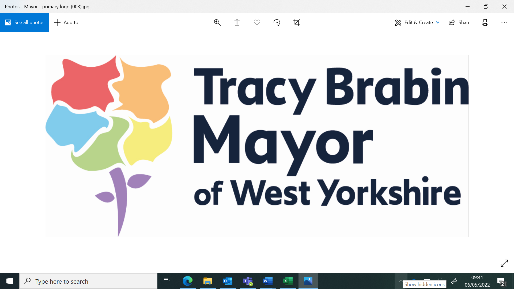 Please complete the below equalities monitoring form when you register and return to us via email consultation.pc@westyorks-ca.gov.ukThe monitoring form will help us ensure our groups are inclusive.If you were involved in a focus group W/C 12/12/22 you will be contacted separatelySupporting Equality, Diversity and Inclusion - Monitoring Form Please help us to ensure that our engagement reflects the diverse communities that make up West Yorkshire.  This information will be treated in the strictest confidence and will only be used for monitoring purpose.Monday 09/01/22 LeedsLocation1300-1400Wellington House, 40-50 Wellington St, Leeds LS1 2DE1500-1600Hamara Centre, Tempest Rd, Leeds LS11 6RD1800-1900Chapeltown – venue TBCTuesday 10/01/22BradfordLocation1000-1100Keighley - venue TBC1200-1300St. Martins Church, Haworth Rd, Bradford BD9 6LL1600-1700Khidmat Centre, 36 Spencer Rd, Bradford BD7 2EUWednesday 11/01/22 WakefieldLocation1000-1100St Swithuns Community Centre, Arncliffe Rd, Wakefield WF1 4RR1300-1400Agbrigg & Belle Vue Community Centre, Montague St, Wakefield WF1 5BB1500-1600West Yorkshire Police HQ, 6 Laburnum Rd, Wakefield WF1 3QPWednesday 11/01/22 Online session– 6.30pm – 7.30pm Link sent on registrationThursday 12/01/22 CalderdaleLocation1200-1300The Kings Centre, Park Rd, Halifax HX1 2TS1400-1500Brighouse Library, Halifax Rd, Brighouse HD6 2AF1600-1700St. Johns Church Hall, Windle Royd Cottage, 7 Windle Royd Ln, Halifax HX2 7LYFriday 13/01/23KirkleesLocation1000–1100Northfield Hall, 40 Norfolk Ave, Huddersfield HD2 1GS 1200 – 1300 Dewsbury Minster, Vicarage Rd, Dewsbury WF12 8DDWhat is your age13-16 16-24		25-29		30-34	 	35-39		40-44	        45-49	50-54		55-59		60-64		65+	          Prefer not to say   What best describes your genderFemale  		Male 		Non-binary     	Prefer not to say  Prefer to self-describe    ………………………..………….What is your ethnicity?Asian/Asian BritishBangladeshi  	   Chinese       Indian      Pakistani        Pilipino    Shia Afghan              Shia Syrian     Sunni Afghan       Sunni Syrian           Vietnamese      Prefer not to say   Any other Asian background, please write in:  _________		Black/ African/ Caribbean/ Black BritishAfrican  	    Caribbean	    Congolese    Eritrean    Italian African          Kenyan            Nigerian          Portuguese African         Somalian    Sudanese    Zimbabwean      Prefer not to say     Any other Black/African/Caribbean background, please write in:  _________Mixed/multiple ethnic groupsWhite and Asian        White and Black African       White and Black Caribbean Prefer not to say     Any other mixed background, please write in:   _________WhiteWhite – British   	   White - Irish           Prefer not to say       Any other White background, please write in:  _________Other ethnic groupArab	 	Lebanese               Kurdish    Prefer not to say     Any other ethnic group, please write in:   ___________________What is your sexual orientation?Heterosexual 	  Gay /lesbian      	     Bisexual        Prefer not to say       If you prefer to use your own term, please specify here ……………………………………Do you consider yourself to have a disability or health condition?   Yes 	 		No 	   		Prefer not to say What is your religion or belief?No religion or belief	 	Buddhist 	 Christian       Hindu    Jewish	  Muslim  	  Sikh	  Prefer not to say   If other religion or belief, please write in: _______________________________Preferred Language:Please write this in here: ___________________________Mother Tongue Language:Please write in here: _______________________________Prefer not to say   